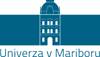 Maribor, 14. 7. 2017Vabilo naUVAJALNI TEDEN UNIVERZE V MARIBORUDraga brucka, dragi bruc!Pred vami je eno najbolj vznemirljivih obdobij vašega življenja – študijska leta. Veseli smo, da ste se odločili ta študijska leta preživeti na Univerzi v Mariboru.Če si že zastavljate vprašanja, v katerih prostorih bo potekal vaš študij, kje boste lahko iskali študijsko gradivo, kje bo najlaže poiskati bodoče profesorje, tutorja študenta, strokovnega delavca v referatu in še koga, ki vam bo lahko priskočil na pomoč, saj vam ni vseeno, kako boste vstopili v akademski svet, če vas zanima, kaj vse boste lahko organizirano počeli po urah v predavalnici, potem je uvajalni teden za bruce in brucke kot nalašč za vas.Kdaj?Od ponedeljka, 25. 9. 2017, do petka, 29. 9. 2017.Kje?Na različnih lokacijah Univerze v Mariboru, ki jih najdete v programu. Čemu? Za čim hitrejši in uspešnejši začetek študija z radovednim, ustvarjalnim in inovativnim spoznavanjem vsega novega – seveda s končnim ciljem, da uspešno zaključite študij in suvereno vstopite na trg dela.Obvezno?Zelo priporočljivo, zato pridite.Dobrodošli!Red. prof. dr. Igor Tičar,rektor Univerze v MariboruProgram aktivnosti uvajalnega tedna za bruce UM za študijsko leto 2017/2018Aktivnosti na fakultetah Univerze v MariboruVeselimo se srečanja z vami!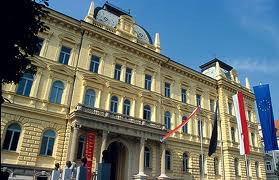 Univerza v MariboruSlomškov trg 152000 Maribor in na lokacijah posameznih fakultettelefon: 02 23 55 280www.um.sirektorat@um.si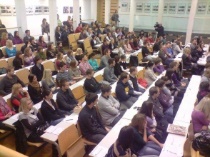 Karierni center Univerze v MariboruSlomškov trg 152000 Maribortelefon: 02 23 55 209kc.um.sikarierni.center@um.si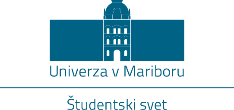 Študentski svet Univerze v MariboruSlomškov trg 15 2000 Maribortelefon: 02 23 55 345www.ssum.um.sistudentskisvet@um.si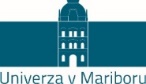 Služba za mednarodno in meduniverzitetno sodelovanjeSlomškov trg 152000 Maribortelefon: 02 23 55 322www.um.siuros.kline@um.si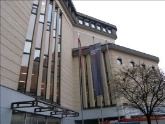 Univerzitetna knjižnica MariborGospejna ulica 102000 Maribortelefon: 02 25 07 400www.ukm.um.sitajnistvo.ukm@um.siUniverza v Mariboru                                                                                                                                                                              Kje in kdajUniverza v Mariboru                                                                                                                                                                              Kje in kdajPredstavitev:IT storitve za študente (Računalniški center Univerze v Mariboru)Prijava na dogodek na spletni povezavi https://it.um.si/rcum/Strani/izobrazevanje.aspx?nID=67Četrtek, 28. 9. 201710.30 do 11.15Slomškov trg 15, MariborVelika dvoranaPredstavitev: Naj računalnik opravi delo namesto tebe! (dr. Marko Kežmah)Nasveti in triki za učinkovito pripravo zapiskov, seminarskih nalog in raziskovanja na spletu z uporabo programov MicrosoftČetrtek, 28. 9. 201711.20 do 11.55Slomškov trg 15, MariborVelika dvoranaPosebni gost: Urška Vučak Markež (diplomantka Fakultete za naravoslovje in matematiko UM; vloge v Čista desetka, Zvezde plešejo) Prijava na dogodek na  spletni strani Kariernega centra UMČetrtek, 28. 9. 201712.00 do 12.45Slomškov trg 15, MariborVelika dvoranaPredstavitve:- Nasveti in informacije o študiju, življenju in obštudijskih aktivnostih študentov UM (Študentski svet Univerze v Mariboru);- Gremo ven! (Služba za mednarodno in meduniverzitetno sodelovanje);- (Po)mislite na kariero že v času študija (Karierni center Univerze v Mariboru);- Bivanje v študentskih domovih (Študentski domovi Univerze v Mariboru);- Podpora za študente s posebnimi potrebami (Društvo študentov invalidov Slovenije)Četrtek, 28. 9. 201712.45 do 13.30Slomškov trg 15, MariborVelika dvoranaPredstavitvene stojniceŠtudentski svet UMKarierni center UMDruštvo študentov invalidov SlovenijeUniverzitetna knjižnica MariborŠtudentski domovi UMČetrtek, 28. 9. 201710.30 do 13.30Slomškov trg 15, Maribor,pred Veliko dvoranoPonedeljek, 25. 9. 2017Torek, 26. 9. 2017Sreda, 27. 9. 2017Četrtek, 28. 9. 2017Petek, 29. 9. 2017Karierni center Univerze v MariboruKarierni center Univerze v MariboruKarierni center Univerze v MariboruKarierni center Univerze v MariboruKarierni center Univerze v MariboruDan odprtih vrat Kariernega centra UM in brezplačna karierna svetovanja za bodoče bruce UMDan odprtih vrat Kariernega centra UM in brezplačna karierna svetovanja za bodoče bruce UMDan odprtih vrat Kariernega centra UM in brezplačna karierna svetovanja za bodoče bruce UM10.00—12.00 v prostorih Kariernega centra UM, mansarda jug (4. nadstr.), Slomškov trg 15, Maribor10.00—12.00 v prostorih Kariernega centra UM, mansarda jug (4. nadstr.), Slomškov trg 15, Maribor10.00—12.00 v prostorih Kariernega centra UM, mansarda jug (4. nadstr.), Slomškov trg 15, MariborUniverzitetna knjižnica MariborUniverzitetna knjižnica MariborUniverzitetna knjižnica MariborUniverzitetna knjižnica MariborUniverzitetna knjižnica MariborKnjižnični kje in kajKnjižnični kje in kajKnjižnični kje in kajKnjižnični kje in kaj za organizirane  in vnaprej  najavljene skupine!12.00 — 12.30 v prostorih UKM (pritličje), Gospejna 10, Maribor12.00 — 12.30 v prostorih UKM (pritličje), Gospejna 10, Maribor12.00 — 12.30 v prostorih UKM (pritličje), Gospejna 10, Maribor12.00 — 12.30 v prostorih UKM (pritličje), Gospejna 10, Maribor Knjižnični kje in kajKnjižnični kje in kajKnjižnični kje in kajKnjižnični kje in kaj za organizirane  in vnaprej  najavljene skupine!16.00 — 16.30 v prostorih UKM (pritličje)16.00 — 16.30 v prostorih UKM (pritličje)16.00 — 16.30 v prostorih UKM (pritličje)16.00 — 16.30 v prostorih UKM (pritličje)Ekonomsko-poslovna fakulteta UM                                                                                                                                                                                      Kje in kdajEkonomsko-poslovna fakulteta UM                                                                                                                                                                                      Kje in kdajUvodni dan za bruceNagovor prodekanje za izobraževalno dejavnost Nagovor prodekana študenta – študentski pozdrav Predstavitev referata: Služba za študentske in študijske zadeve Predstavitev Portala EPF, Moodle, dostop do e-pošte Predstavitev Mednarodne pisarne in študija v tujini Predstavitev tutorjev in tutorskega dela Voden ogled po fakulteti (30 minut)po en tutor študent vodi skupino študentov, brucem se razkaže predavalnice, seminarske sobe, knjižnica, čitalnica, informacijska pisarna, mednarodna pisarna, tutorska pisarna, referat, dekanat, študentski svet, karierni center, klub za marketing, AIESEC.Študijski seminarji Študijski seminarji bodo izvedeni  v mesecu oktobru. Urnik z razporedom in prostorom bo pripravljen v mesecu septembru.Teme:Kvantitativne vsebine – Katedra za kvan. in ekon. anal.Strategije učenja jezikov – Katedra za tuje poslov. jezikeKnjižnično informacijsko izobraževanje/opismenjevanje – Knjižnica (posebej: plagiatorstvo)29. 9. 20179.00–9.30 (VS) in 11.00–11.30 (UN)Predavalnica PBFakulteta za elektrotehniko, računalništvo in informatiko UM                                                                                                                                       Kje in kdajFakulteta za elektrotehniko, računalništvo in informatiko UM                                                                                                                                       Kje in kdajProgram:- Pozdrav prodekana za izobraževalne zadeve prof. dr. Bojana Grčarja- Pozdrav prodekanice študentke Pie Prebevšek- Pozdrav koordinatorice tutorjev učiteljev dr. Alenke Hren - Ogled kratkega filma- Podrobne predstavitve študijskih programov (koordinatorji študijskih programov in učitelji prvih letnikov v predavalnicah)- Pozdrav tutorjev študentov: napotki za študij in študentsko življenje na FERI (AIPS, eŠtudij, spletne strani FERI, ogled fakultete,…) ter druženje29. 9. 2017 ob 10. uriFakulteta za energetiko UM                                                                                                                                                                                                      Kje in kdajFakulteta za energetiko UM                                                                                                                                                                                                      Kje in kdajUvajalni tečaj iz matematike (namenjen izboljšanju rezultatov študentov pri obveznostih učnih enot iz matematike)27. 9. 2017, 9.00–14.00 ure, prostori FEUvajalni tečaj iz matematike (namenjen izboljšanju rezultatov študentov pri obveznostih učnih enot iz matematike)28. 9. 2017, 9.00–14.00 ure, prostori FEUvajalni tečaj iz matematike (namenjen izboljšanju rezultatov študentov pri obveznostih učnih enot iz matematike)29. 9. 2017, 9.00–14.00 ure, prostori FEPozdrav brucev ter predstavitev varnega dela v laboratorijih, organizacije študija, delovanja služb znotraj fakultete, vključevanja študentov v organe fakultete, mobilnosti, tutorstva, izpitnega reda, plagiatorstva, komunikacije, študentske ankete in drugo2. 10. 2017 pred pričetkom predavanjFakulteta za gradbeništvo, prometno inženirstvo in arhitekturo UM                                                                                                                          Kje in kdajFakulteta za gradbeništvo, prometno inženirstvo in arhitekturo UM                                                                                                                          Kje in kdajPozdrav brucem Pripravljalni tečaji se pričnejo 25. 9. 2017 in potekajo v obsegu 15-tih ur do 28. 9. 2017.Pripravljalni tečajiMATEMATIKAGradbeništvo 1. letnik, UN Prometno inženirstvo 1. letnik, UN Gospodarsko inženirstvo – smer Gradbeništvo 1. letnik, VS Gradbeništvo (MB/CE) 1. letnik, VS Prometno inženirstvo 1. letnik
(Vabljeni tudi študentje 1. letnika Arhitekture)GRADBENA MEHANIKAGradbeništvo 1. letnik, UN Prometno inženirstvo 1. letnik, UN Gospodarsko inženirstvo – smer Gradbeništvo 1. letnik, VS Gradbeništvo (MB/CE) 1. letnik, VS Prometno inženirstvo 1. letnik
(Vabljeni tudi študentje 1. letnika Arhitekture)29. 9. 2017 ob 10. uri na FGPAPodroben program bo objavljen na spletnih straneh fakulteteFakulteta za kemijo in kemijsko tehnologijo UM                                                                                                                                                           Kje in kdajFakulteta za kemijo in kemijsko tehnologijo UM                                                                                                                                                           Kje in kdajPozdrav študentov in kako se učiti na fakultetiUvodna predavanja iz Matematike in Splošne kemijeOgled Fakultete za kemijo in kemijsko tehnologijo UM in okolice25. 9. 2017 ob 9. uri (predavalnica A-105)po uvodupo uvodnih predavanjih iz Matematike in Splošne kemijeUvodna predavanja iz Matematike in Fizike26. 9. 2017 ob 9. uri (predavalnica A-105)Uvodna predavanja iz Splošne kemije in FizikeOgled Fakultete za kemijo in kemijsko tehnologijo UM in okolice27. 9. 2017 ob 9. uri (predavalnica A-105)po uvodnih predavanjih iz Splošne kemije in FizikeUvodna predavanja iz Organske kemije in Matematike28.  9. 2017 ob 9. uri (predavalnica A-105)Uvodna predavanja iz FizikeDelavnica Motivacija za študij v organizaciji Kariernega centra UM29.  9. 2017 ob 9. uri (predavalnica A-105)ob 11. uri (predavalnica A-105)Fakulteta za kmetijstvo in biosistemske vede UM                                                                                                                                                           Kje in kdajFakulteta za kmetijstvo in biosistemske vede UM                                                                                                                                                           Kje in kdajUvajalni dan za bruce Fakultete za kmetijstvo in biosistemske vede bo potekal po spodnjem razporedu: Uvodni nagovor dekana red. prof. dr. Branka KrambergerjaKreditni sistem (ECTS): prenos in priznavanje kreditnih točk in ocen, izpitna obdobja, pogoji za napredovanje in dokončanje študija (prodekanica za izobraževalno dejavnost izr. prof. dr. Tatjana Unuk)Mednarodna izmenjava študentov (prodekanica za mednarodno dejavnost doc. dr. Silva Grobelnik Mlakar)Tutorski sistem na FKBV (tutor študent)Delovanje referata za študijske zadeve (vodja referata ga. Jožica Lončarič Repa)Predstavitev delovanja knjižnice (vodja knjižnice mag. Ksenija Škorjanc)Delavnica »Na poti  k odličnosti – vedenje, ki nas vodi k uspehu« (Karierni center)	Kratka pogostitev29. 9. 2017 ob.9.30–11.50, Fakulteta za kmetijstvo in biosistemske vede, Pivola 10, HočeFakulteta za logistiko UM                                                                                                                                                                                                       Kje in kdajFakulteta za logistiko UM                                                                                                                                                                                                       Kje in kdajSprejem brucevPozdrav dekana (prof. dr. Bojan Rosi)O Fakulteti za logistiko (prodekanica za izobraževalno dejavnost prof. dr. Maja Fošner) Predstavitev referata za študentske zadeve: Nasveti in informacije o študiju IT storitve Univerze v Mariboru (Center za informacijski sistem)Predstavitev Knjižnice FL UMPrometna varnost mladih voznikov (gostujoči strokovnjak)Aktivnosti kariernega centra UM Predstavitev Tutorskega sistema FL UM Kdo smo tutorji in kaj počnemo? Ogled Fakultete za logistiko v družbi študentov tutorjev in  29. 9. 2017 ob 9.30 v predavalnici P 10110.00 do 12.00Fakulteta za naravoslovje in matematiko UM                                                                                                                                                                    Kje in kdajFakulteta za naravoslovje in matematiko UM                                                                                                                                                                    Kje in kdajSprejem novincev Fakultete za naravoslovje in matematiko UM, nato bodo podane informacije o študiju ločeno po študijskih programih − po posameznih oddelkih.29. 9. 2017 ob 13.30 uri v amfiteatru fakulteteFakulteta za organizacijske vede UM                                                                                                                                                                                     Kje in kdajFakulteta za organizacijske vede UM                                                                                                                                                                                     Kje in kdajDogodekZačetek projekta Pozdrav brucem 2017Animacija in spremljevalni programUvajalni seminar VS, UN, MAGPredstavitev ŠS FOV in FOVŠPredstavitev društev29. 9. 20179.00, Stojnice pred FOV9.15, Vhod FOV10.00, Predavalnica 11110.45, Prostor pred FOV10.45–14.15, Stojnice pred FOVPROGRAM UVAJALNEGA SEMINARJA – POZDRAV BRUCEM 2017Pozdrav dekana FOVPozdrav prodekanice za izobraževalno dejavnostERASMUS in mednarodna dejavnost Predstavitev referata za študentske zadeve (informacije o študiju), knjižnice in spletne učilnice  Moodle Predstavitev Kariernega centra FOV in KC UM Predstavitev EKO FOV Predstavitev Študentskega sveta FOV in društva FOVŠ Predstavitev obštudijskih dejavnosti OE ŠO FOVTutorji FOV AIESEC ESTIEM LG Kranj FOV Skupni študentski prostor 29. 9. 2017 ob 10.00–11.20V predavalnici P111Fakulteta za strojništvo UM                                                                                                                                                                                                     Kje in kdajFakulteta za strojništvo UM                                                                                                                                                                                                     Kje in kdajUvajalni seminar – pozdrav novincev 1. stopnjepozdravni nagovor dekana in prodekana,predstavitev študija,predstavitev delovanja Referata za študijske in študentske zadeve,predstavitev organiziranosti in dejavnosti študentov,predstavitev Mednarodne izmenjave študentov,predstavitev Kariernega centra FS in UM,predstavitev projektnega dela študentov, vprašanja študentov,obhod po fakulteti v skupinah po programih.29. 9. 2017 ob 13.00, predavalnica Borut PečenkoUvajalni tečaj za predmet Matematika (potrebna predhodna prijava na spletni strani FS18. 9. 2017 do 22. 9. 2017 od 9.00 do 12.00, Predavalnica A-201Uvajalni tečaj za predmet Tehniška dokumentacija (potrebna predhodna prijava na spletni strani FS18. 9. 2017 do 22. 9. 2017 od 12.00 do 15.00, predavalnica A-201Uvajalni tečaj za predmet Mehanika / Statika in trdnost  (potrebna predhodna prijava na spletni strani FS)25. 9. 2017 do 27. 9. 2017 od 9.00 do 13.00 in 28.9.2017 od 8.00 do 11.00, predavalnica A-201Fakulteta za turizem UM                                                                                                                                                                                                        Kje in kdajFakulteta za turizem UM                                                                                                                                                                                                        Kje in kdajUvajalni teden- Regionalni turistični forumPrvo srečanje turističnih deležnikov regije pod pokroviteljstvom Fakultete za turizem UM z namenom povezovanja in predajanja/izmenjevanja znanja in izkušenj.- Študentski dan turizma (organizira ŠS FT UM) - Delovno srečanje raziskovalcev FT UM/ Uvod v noč raziskovalcev  - CELODNEVNO DOGAJANJE:    Vselitev brucev − prevzem dokumentacije za študentska stanovanja,  nastanitev novih študentov v študentskih stanovanjihUvajalni dan za bruce − Zbiranje v Jazz Pubu in dobrodošlica s strani starejših študentovUvajalni dan za bruce − uradni del, pozdravi, mimohod po Brežicah, filmski večerGRAND TOUR Brežice − ogled mesta z avtobusom in zaključek na turistični kmetiji Vikend v Brežicah − predlogi za preživljanje prostega časa – kopanje v Termah Čatež, ogled Posavskega muzeja, popust za kavo v mestu …29. 9. 201729. 9. 2017Fakulteta za varnostne vede UM                                                                                                                                                                                         Kje in kdaj                          Fakulteta za varnostne vede UM                                                                                                                                                                                         Kje in kdaj                          Uvajalni dan na Fakulteti za varnostne vede v okviru uvajalnega tedna za bruce na Univerzi v MariboruUvajalni dan na Fakulteti za varnostne vede v okviru uvajalnega tedna za bruce na Univerzi v MariboruSprejem brucev in bruck – nagovor  in predstavitev vodstva Fakultete za varnostne vede Univerze v Mariborured. prof. dr. Bojan Tičar, prodekan za gospodarsko dejavnost in razvoj, vodstvoŠtudiram varstvoslovje	izr. prof. dr. Igor Bernik, prodekan za izobraževalno dejavnostOdkrivanje novega – raziskovalna dejavnost na FVV UM	izr. prof. dr. Branko Lobnikar, prodekan za raziskovalno dejavnostMed študijem po znanje v tujino – mednarodno sodelovanje FVV UM	doc. dr. Aleš Bučar Ručman, prodekan za mednarodno sodelovanjeVrednote in vrline študenta varstvoslovja, kaj lahko pričakujete od profesorjev in kaj profesorji pričakujemo od vas: načela kakovosti pedagoškega procesa in pravila komuniciranja na FVV UM 	izr. prof. dr. Igor Areh, predsednik Akademskega zbora FVV UM – predstavitev zaveze profesorjevPravila vedenja študentov varstvoslovja	izr. prof. dr. Igor Bernik, prodekan za izobraževalno dejavnost	Nika Gaberšek, prodekanica za študentska vprašanja	Zaveza študentov za vedenje v skladu s pravili – obred sprejemaKo ne vem, kaj naj in kam se naj obrnem, grem vprašat v referat – predstavitev dela referata	Barbara Čuvan, vodja referataKo bi res rad kaj uporabnega izvedel, poiščem starejše kolege in jih vprašam (o organiziranosti študentov na FVV UM, tutorstvu, mednarodni pisarni in vsem ostalem)	Nika Gaberšek, prodekanica za študentska vprašanjaKickoff pizza žur – preden začnemo z delom, se spoznajmo – druženje študentov in predavateljev – dvorišče FVV UM 	Nika Gaberšek, prodekanica za študentska vprašanja, Študentski svet FVV UM in Društvo študentov FVV UMTour de Ljubljana – kaj moram kot študent vedeti o Ljubljani – mi bodo povedali kolegi študenti s FVV UM	Nika Gaberšek, prodekanica za študentska vprašanja, Študentski svet FVV UM in Društvo študentov FVV UM29. 9. 2017 ob 10.00–12.30 FVV, Kotnikova 8, Ljubljana, predavalnica 8Fakulteta za zdravstvene vede UM                                                                                                                                                                                       Kje in kdajFakulteta za zdravstvene vede UM                                                                                                                                                                                       Kje in kdajPredavanje z naslovom »Varnost pri delu« (viš. predav. mag. Vida Gönc, izr. prof. dr. Sabina Fijan)29. 9. 201710.00 do 10.30Raziskovalno delo in mednarodna dejavnost študentov(Izr. prof. dr. Gregor Štiglic)29. 9. 201710.30 do 11.00Predstavitev knjižnice FZV UM (vodja knjižnice UM FZV, Nevenka Balun)29. 9. 201711.00 do 11.30Predstavitev Študentskega sveta UM FZV (V. d. prodekan za študentska vprašanja UM FZV, Patricija Lunežnik s študenti)29. 9. 201711.30 do 12.00Predstavitev prostovoljne dejavnosti UM FZV (doc. dr. Mateja Lorber s študenti prostovoljci)Predstavitev Tutorskega sistema UM FZV (Predav. mag. Barbara Donik s študenti tutorji) 29. 9. 201712.00 do 13.00Filozofska fakulteta UM                                                                                                                                                                                                              Kje in kdajFilozofska fakulteta UM                                                                                                                                                                                                              Kje in kdajProgramPozdravni nagovor prodekanice za izobraževalno dejavnost (doc. dr. Marina Tavčar Krajnc)Predstavitev študijskega procesa in tutorskega sistema (doc. dr. Andrej Naterer, koordinator učiteljev tutorjev na FF UM, študent tutor)Predstavitev ključnih elementov (doc. dr. Andrej Naterer, študent tutor):  Pedagoški proces (študijski koledar, urniki, študijski programi, študijske obveznosti,  pravice in dolžnosti študentov) …-       Statut UM, Pravilniki, Navodila, obvestila, Komisije, …-       Pogosta vprašanja študentovhttp://www.ff.um.si/dotAsset/63547.pdfhttp://www.ff.um.si/studenti/urniki/http://www.ff.um.si/studenti/studijski-programi/#prva_stopnjahttp://www.um.si/univerza/dokumentni-center/akti/Strani/studij-na-um.aspxhttp://www.ff.um.si/o-fakulteti/komisije-senata/komisija-za-znanstveno-raziskovalne-zadeve/index.dothttp://www.ff.um.si/studenti/faq/Predstavitev fakultete (doc. dr. Andrej Naterer)Predstavitev fakultetnih strokovnih služb (prostori, pristojnosti, uradne ure in področja dela) http://www.ff.um.si/http://www.ff.um.si/studenti/Predstavitev knjižnice (Miklošičeva knjižnica FPNM, UKM UM – Mojca Garantini, vodja knjižnice)Predstavitev delovanja knjižnice, postopka vpisa, sistem iskanja…http://www.ff.um.si/o-fakulteti/miklosiceva-knjiznica/Predstavitev mednarodne pisarne (Alenka Marušič, Nataša Vihar)Predstavitev študentskega kampusa (študent tutor)Predstavitev ključnih segmentov študentskih kampusov na Univerzi v MariboruPredstavitev UŠC UM http://usc.um.si/Strani/default.aspxJezikovni tečaji http://www.ff.um.si/centri/Predstavitev ŠOUM (študent tutor)Predstavitev študentske organizacije UM, študentska prehrana, druge obštudijske aktivnosti študentov, …Plan obštudijskih dejavnosti 2017/2018 (doc. dr. Andrej Naterer, Lučka Goričan, v. d. prodekandke za študentska vprašanja FF UM)Izvenfakultetne dejavnosti, Študentski svet, projekti … Študentski svet FF UM (Lučka Goričan, v. d. prodekandke za študentska vprašanja FF UM)29. 9. 2017 ob 9.30 v amfiteatru Filozofske fakulteteMedicinska fakulteta UM                                                                                                                                                                                                       Kje in kdajMedicinska fakulteta UM                                                                                                                                                                                                       Kje in kdajProgramUradni začetek, nagovor dekana prof. dr. Ivana KrajncaPozdrav prodekanice za študentska vprašanja, predstavitev MF UM Predstavitev strokovnih služb MF UM Predstavitev Društva študentov medicine Maribor Predstavitev tutorskega sistema MF UM Srečanje študentov s svojimi tutorji v manjših skupinah, ogled29. 9. 2017 ob 9.00–11.30 v P18Pedagoška fakulteta UM                                                                                                                                                                                                          Kje in kdajPedagoška fakulteta UM                                                                                                                                                                                                          Kje in kdajPozdravni nagovor dekana prof. dr. Marka MarhlaPozdravni nagovor prodekanovPredstavitev fakultetePredstavitev tutorskega sistema29. 9. 2017 ob 11.00 v amfiteatru29. 9. 2017 ob 11.00 v amfiteatruPozdravni nagovor predstojnika oddelkaPredstavitev študijskega programaPredstavitev urnikaInformacije o poteku in načinu študija ter o delitvi v  skupine Predstavitev knjižniceDelavnica »Retorika in javno nastopanje«29. 9. 2017 ob 11.30Predstavitev po oddelkih in sicer: za vpisane v študijske programe:Razredni pouk: v  predavalnici 0.27.Likovna pedagogika: v predavalnici 0.60,Predšolska vzgoja: v predavalnici 0.4,Glasbena pedagogika: v predavalnici 0.28.29. 9. 2017 ob13.00 v predavalnici 0.4 (PeF)29. 9. 2017 ob 11.30Predstavitev po oddelkih in sicer: za vpisane v študijske programe:Razredni pouk: v  predavalnici 0.27.Likovna pedagogika: v predavalnici 0.60,Predšolska vzgoja: v predavalnici 0.4,Glasbena pedagogika: v predavalnici 0.28.29. 9. 2017 ob13.00 v predavalnici 0.4 (PeF)Pravna fakulteta UM                                                                                                                                                                                                                 Kje in kdajPravna fakulteta UM                                                                                                                                                                                                                 Kje in kdajProgramPozdrav dekanice Pravne fakultete Univerze v Mariboru red. prof. dr. Vesne RijavecIzzivi študija na Pravni fakulteti (izr. prof. dr. Tomaž Keresteš, prodekan za izobraževalno dejavnost) Predstavitev možnosti vključitve študentov v dejavnosti Študentskega sveta in obštudijskih aktivnosti            Katja Kebrič, prodekanica za študentska vprašanja,             Dominik Masten Toplak, predsednik Društva študentov PF UM,            Jure Pirc, predsednik ELSA MariborPredstavitev študentskega tutorstva (Uroš Bencak) Študij v tujini v študijskem letu 2017/18  – Program ERASMUS+            (izr. prof. dr. Suzana Kraljić, Erasmus koordinatorica)Raziskovalni vodič za študente prava             (mag. Natalija Orešek, bibliotekarka)Predavanje/delavnica o retoriki – »Govorim iz avtoritete«             (dr. Zdravko Zupančič)Ogled izobraževalnih in drugih prostorov fakultete29. 9. 20179.00–13.00AUDITORIUM MAXIMUM,2. nadstropje zgradbe Pravne fakultete, Mladinska 9, Maribor